Приложение 2Комплекс универсальных дидактических игр, способствующих формированию элементарных математических представлений у дошкольниковИгра «Математический тренажер» веселая игра, которая тренирует не только мозг, но и зрительную память, логическое мышление, формирует математические представления и умение быстро решать задачки. Это тренажер по обучению от 1 до 10.Материал: карточки примеры до 10, фишки, игровое поле, кубик.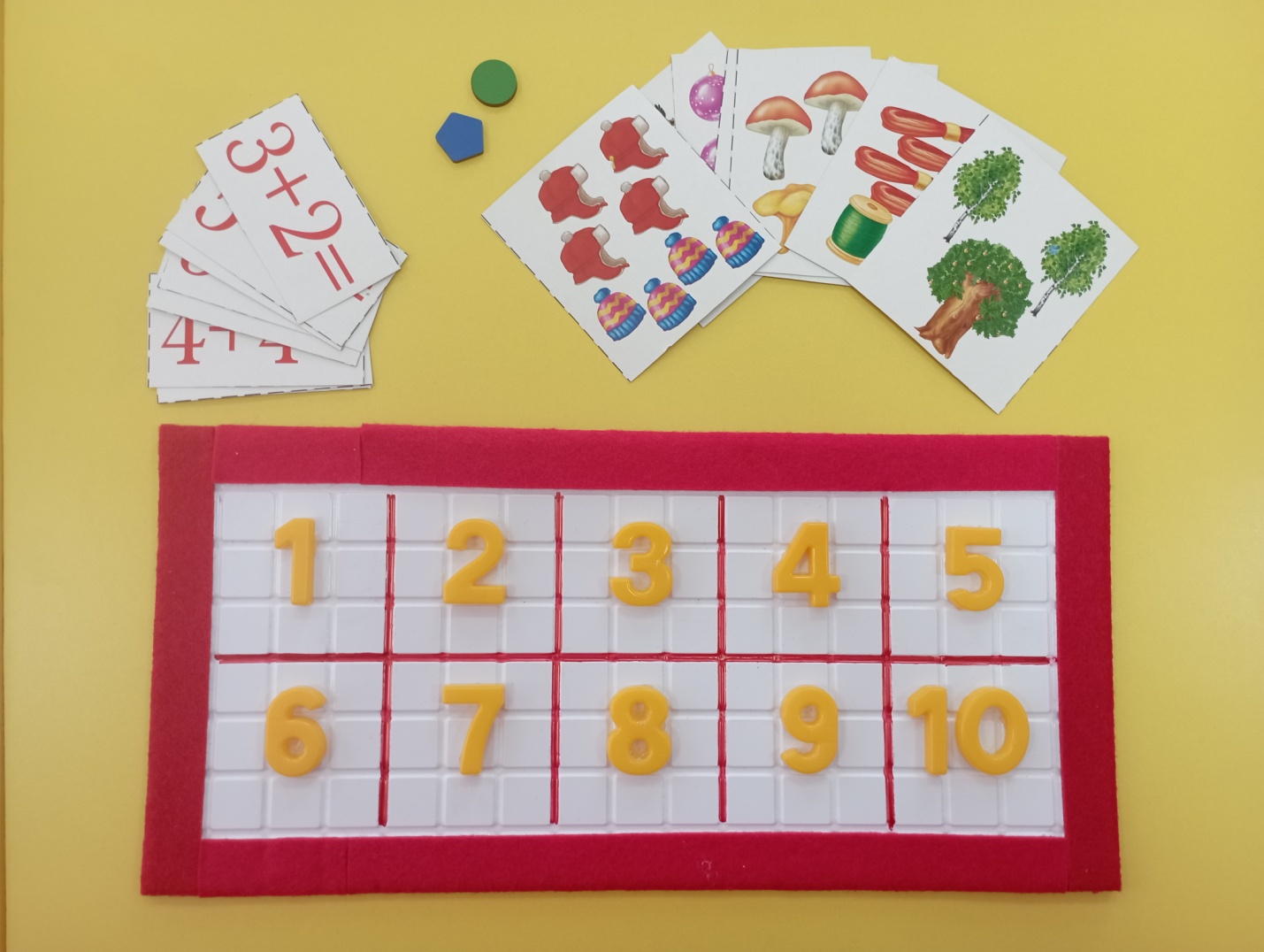 Игра «Какое число рядом» Цель: упражнять в определении последующего и предыдущего числа к названному. Материал. Мяч. Ход игры: Дети становятся в круг, в центре его - водящий. Он бросает мяч кому-нибудь и говорит любое число. Поймавший мяч называет предыдущее или последующее висло. Если ребенок ошибся, все хором называют это число.Игра «Подбери ключ к замку» Цель: отработка навыков сложения и вычитания. Стоит домик с большим замком. В замок помещается карточка с примером. Имеется набор ключей с записанными  числами. Дается задание подобрать ключ, которым можно открыть домик. Устный счет, отработка навыков устного счета.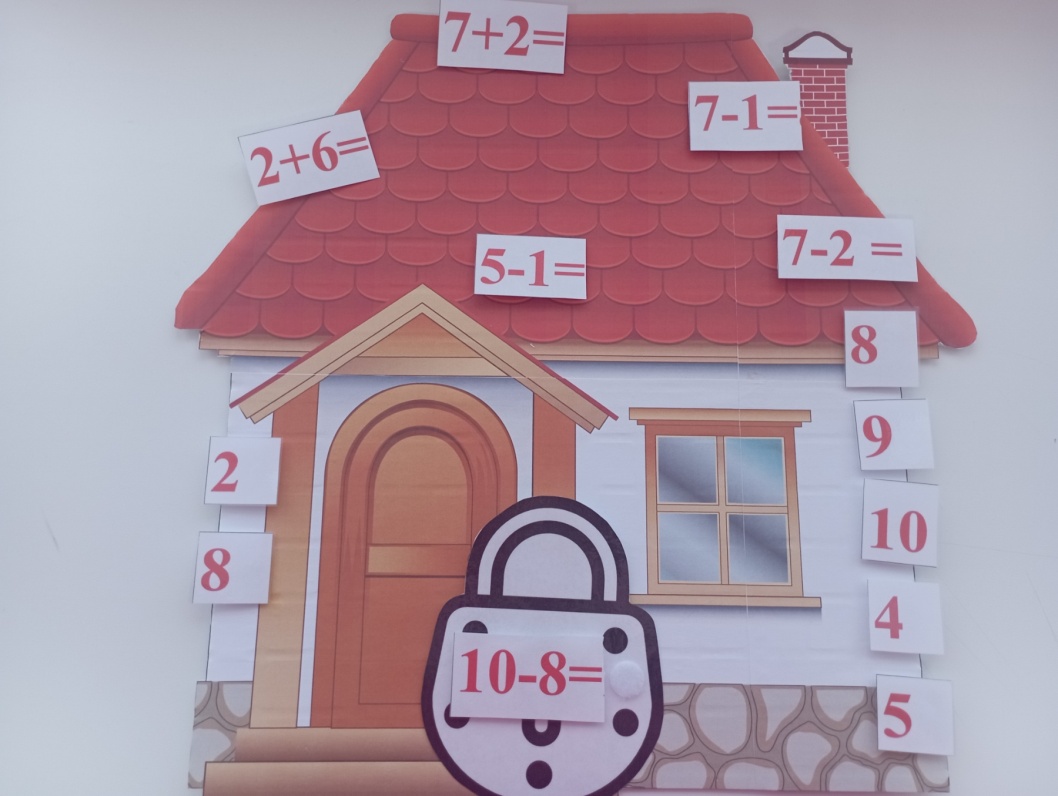 Примеры могут озвучиваться математическими загадками.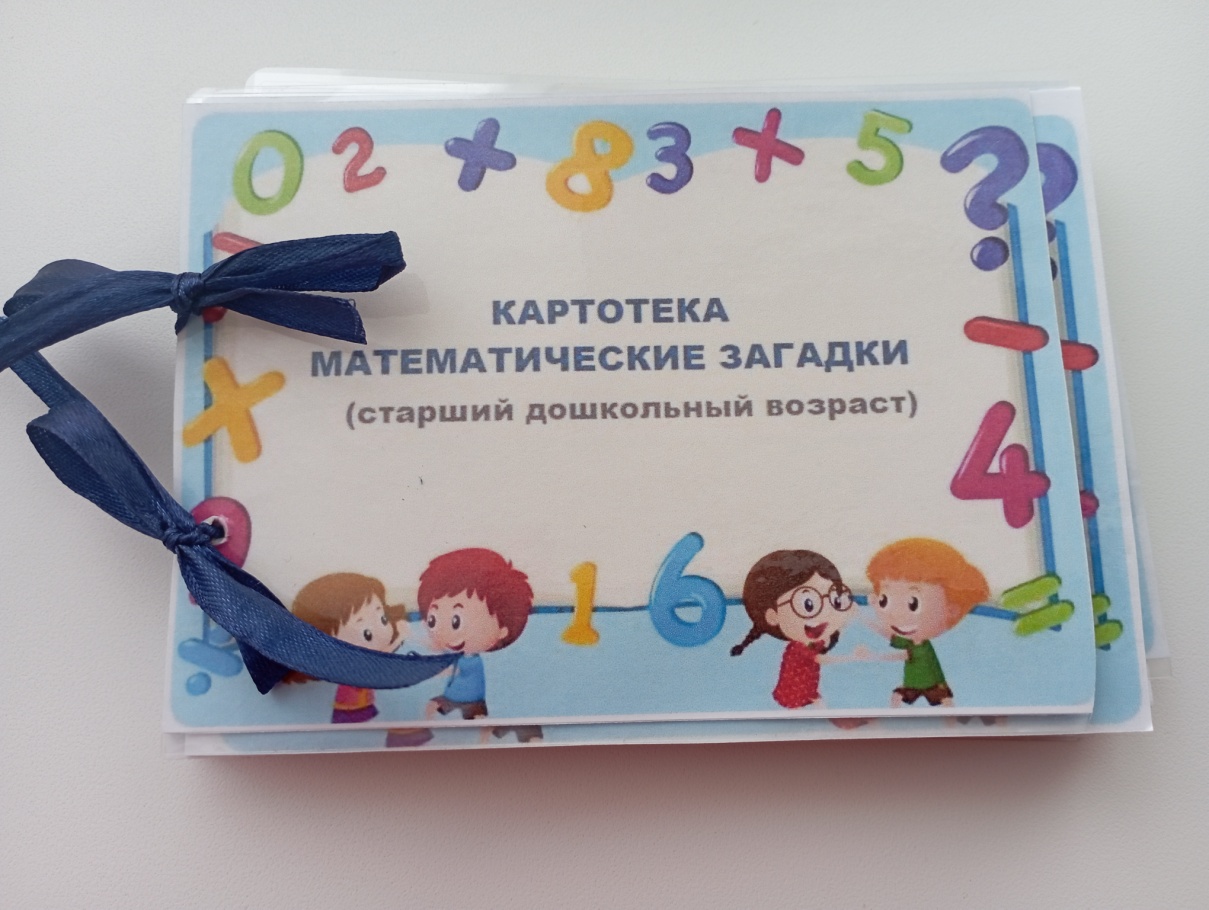 Игра «Умные пазлы» Цель: закреплять знания о геометрических фигурах, упражнять в их названии; учить подбирать фигуру по образцу. Ход игры: предложить ребенку собрать половинки апельсина по геометрическим фигурам.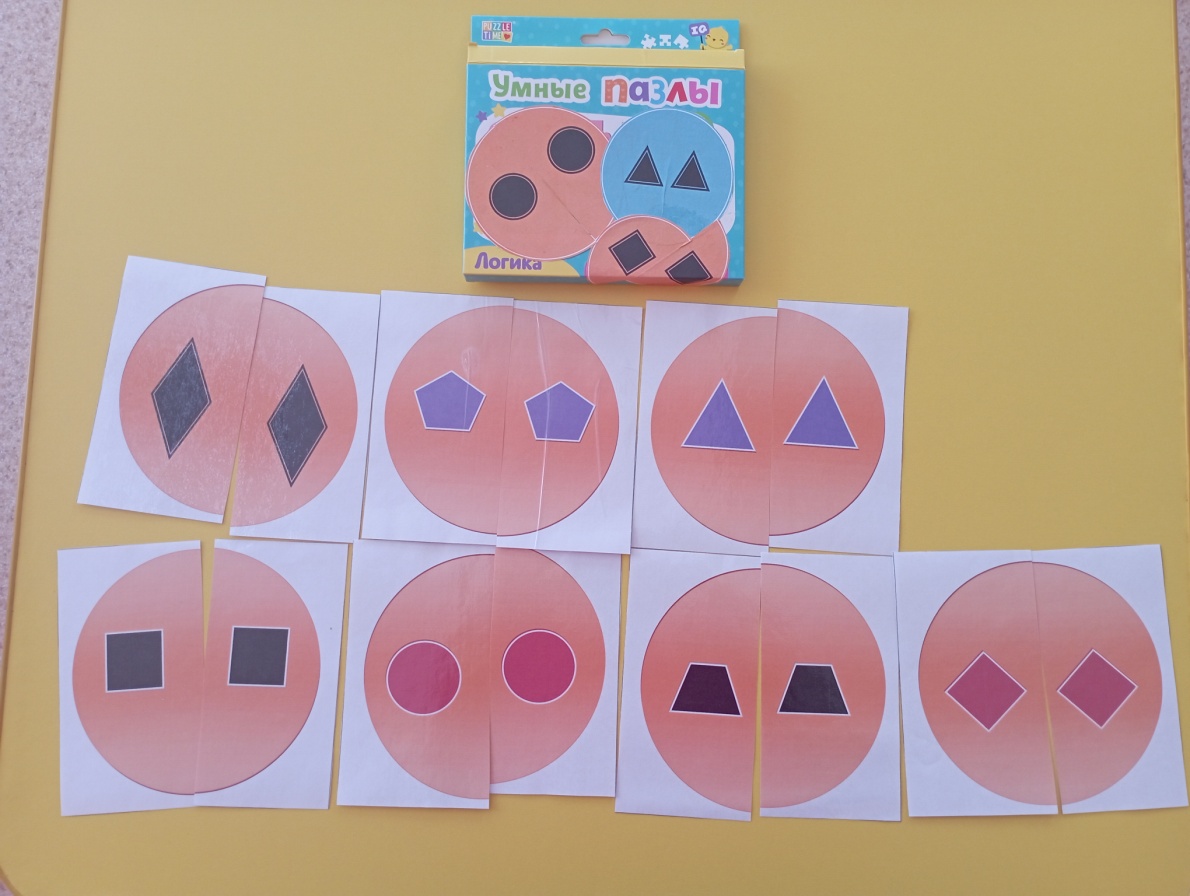 Игра «Ориентировка на плоскости». Цель: учить ориентироваться на плоскости листа, размещать объекты в заданной позиции на плоскости листа: вверху, внизу, посередине, слева, справа. Словесно обозначать местонахождение объектов на плоскости листа и направления пространства.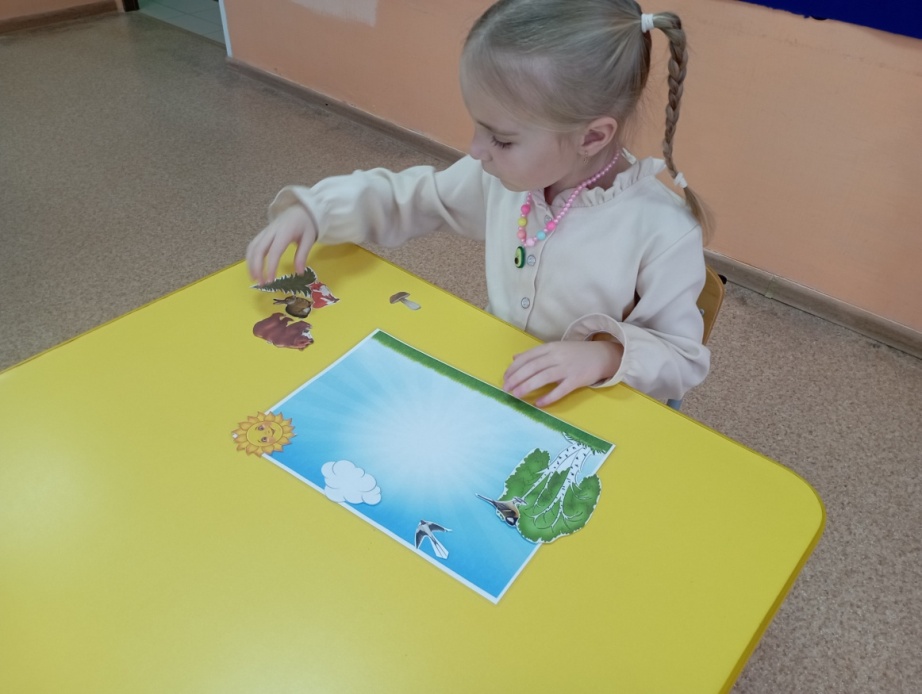 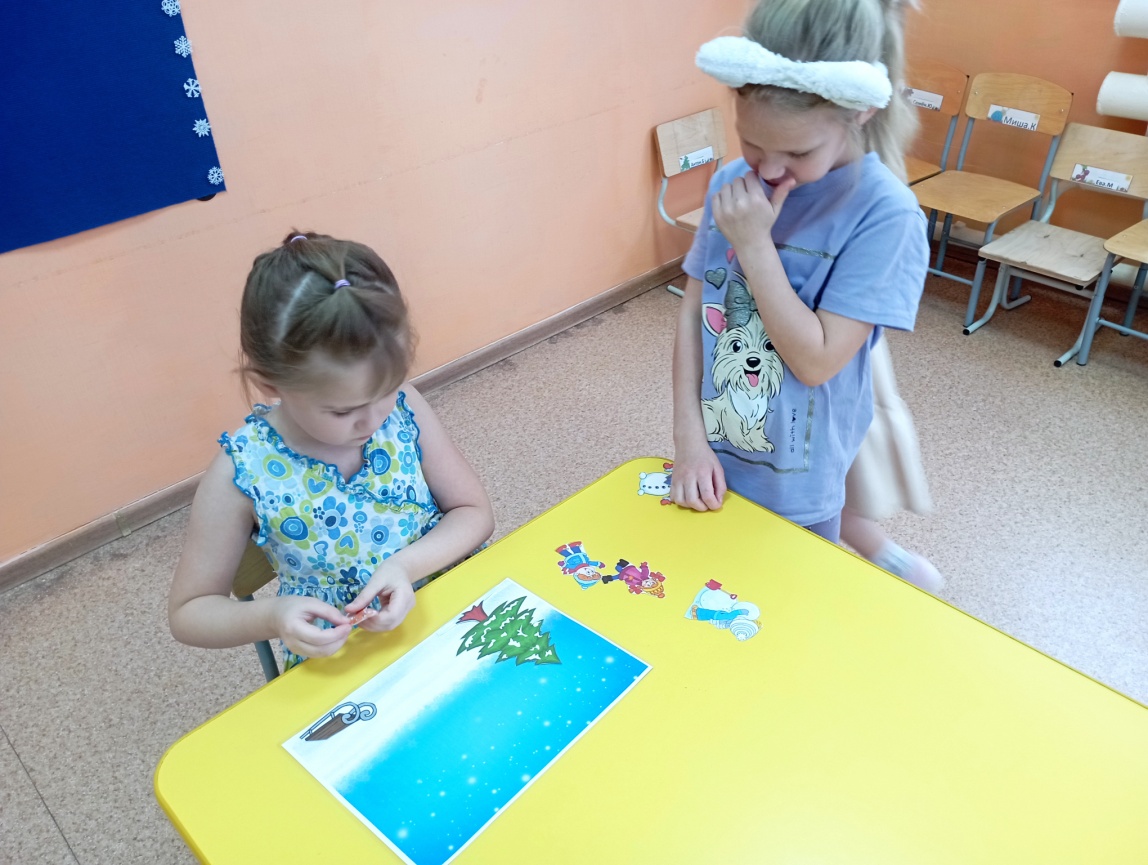 Игры на ориентировку в пространствеВ замке есть огромный аквариум с рыбками. Королева очень любит ухаживать за ними. Раскрась рыбок и обозначь их цифрами от 1 до 10 в порядке убывания их величины. Посчитай, сколько из них плывет в левую, а сколько в правую сторону?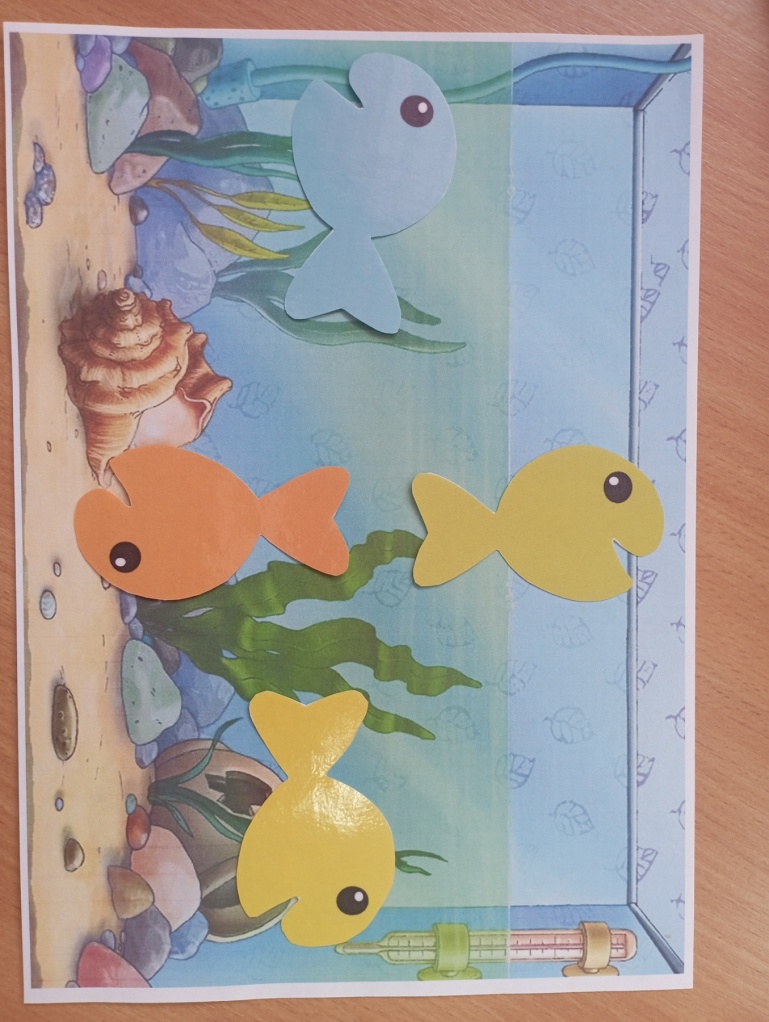 Игра «Подбери цифру»Варианты игр:1. «Подбери цифру»Цель: знакомство с цифрами и числами от 1 до 10, навыков количественного счета.Ход: Педагог раскладывает карточки с цифрами и знакомит детей с ними. Затем просит назвать цифры. Далее предлагает ребенку выбрать карточку, закрепить ее на основу с нужной цифрой. После выполнения задания карточка меняется и задание повторяется.2. «Назови соседа»Цель: закрепление умения находить, сравнивать и называть рядом стоящие числа, развивать мышление, память.Ход: Педагог раскладывает в ряд перед детьми карточки с  цифрами, просит их внимательно рассмотреть и назвать. Затем называет одну из цифр, просит ее показать, предлагает определить соседей данной цифры.3. «Посчитай – ка!»Цель: упражнение в прямом и обратном счетеХод игры: Педагог предлагает ребенку самостоятельно выложить цифры в нужной последовательности, проговаривая свои действия. Затем предлагает посчитать в обратной последовательности. Можно предложить посчитать двойками, объяснив, что при этом нужно пропускать одну цифру.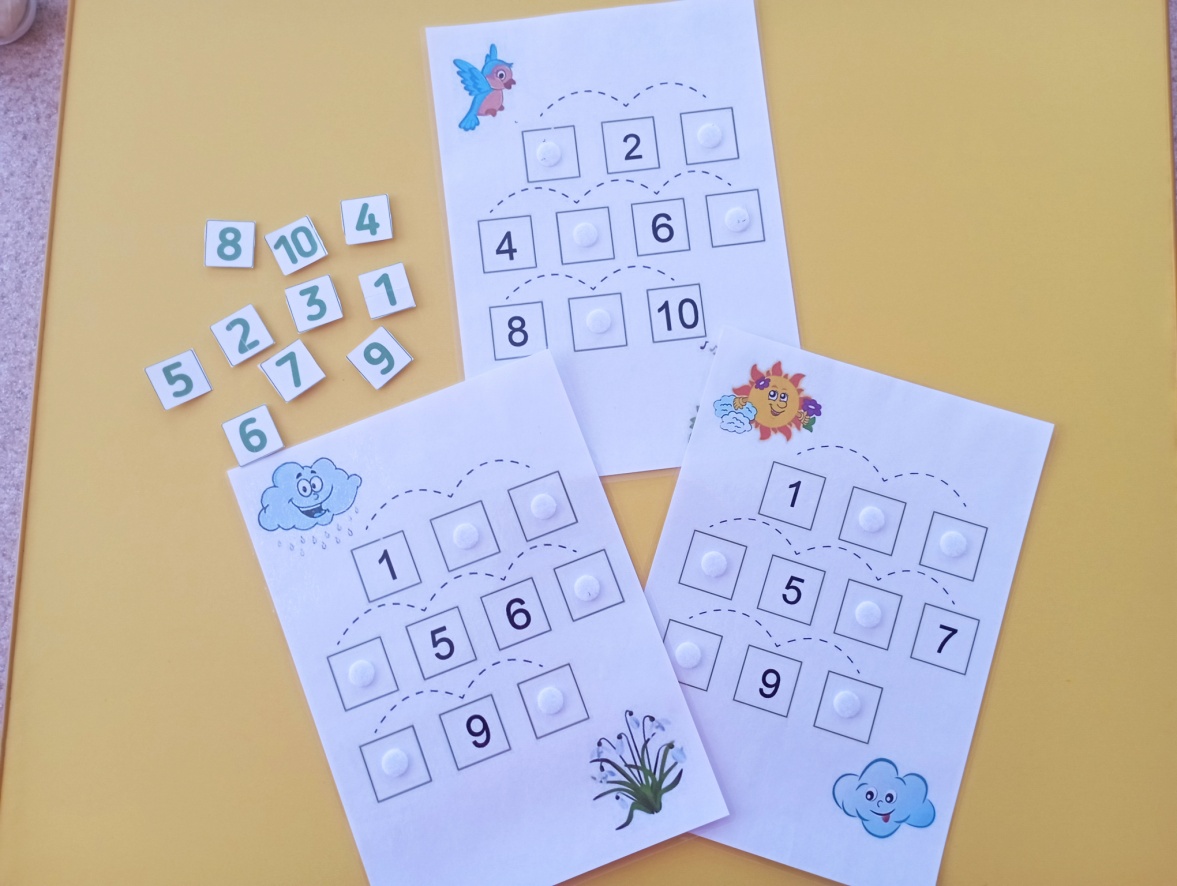 Игра «Посчитай предметы»Дидактическая задача: формировать умение детей пересчитывать предметы, называя итоговое число; соотносить изображение цифры с количеством предметов.Игровая задача: посчитать количество изображенных на карточке предметов и закрыть пустое окно карточкой-цифрой соответствующей данному количеству.Игровые действия: детям раздаются карточки с изображением предметов разного количества. Они пересчитывают изображенные предметы и выбирают нужную карточку-цифру.Игровое правило: при пересчете предметов необходимо называть числительные по порядку; соотносить каждое числительное только с одним предметом пересчитываемой группы; относить последнее числительное ко всем перечисленным предметам, например: «Один, два, три – всего три яблока».Игровой материал: карточки – 20 штук с изображением предметов от 1до 10,карточки-цифры от 1 до 10.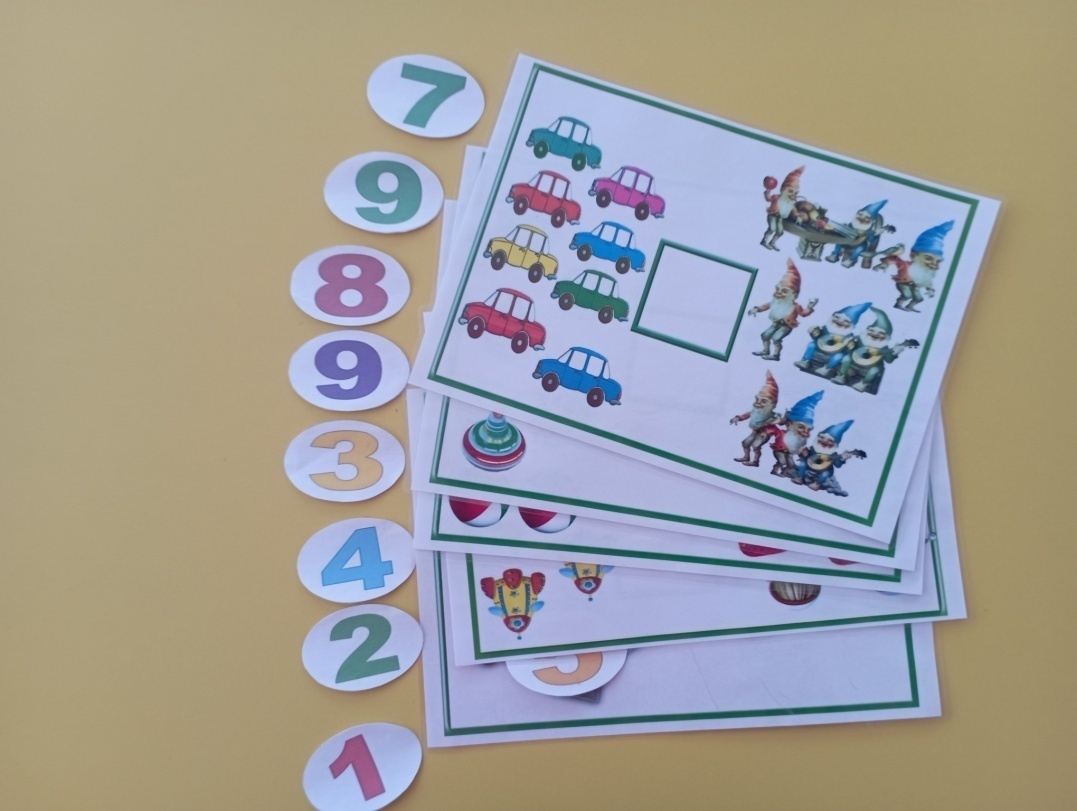 Игра «Сделай по образцу». Задаия направлены на развитие моторики, логического мышления, усидчивости и воображения.Первый вариант: собери по образцуВторой вариант: выполни задания на карточкеТретий вриант: сортируй по фишки по цвету, учись считать.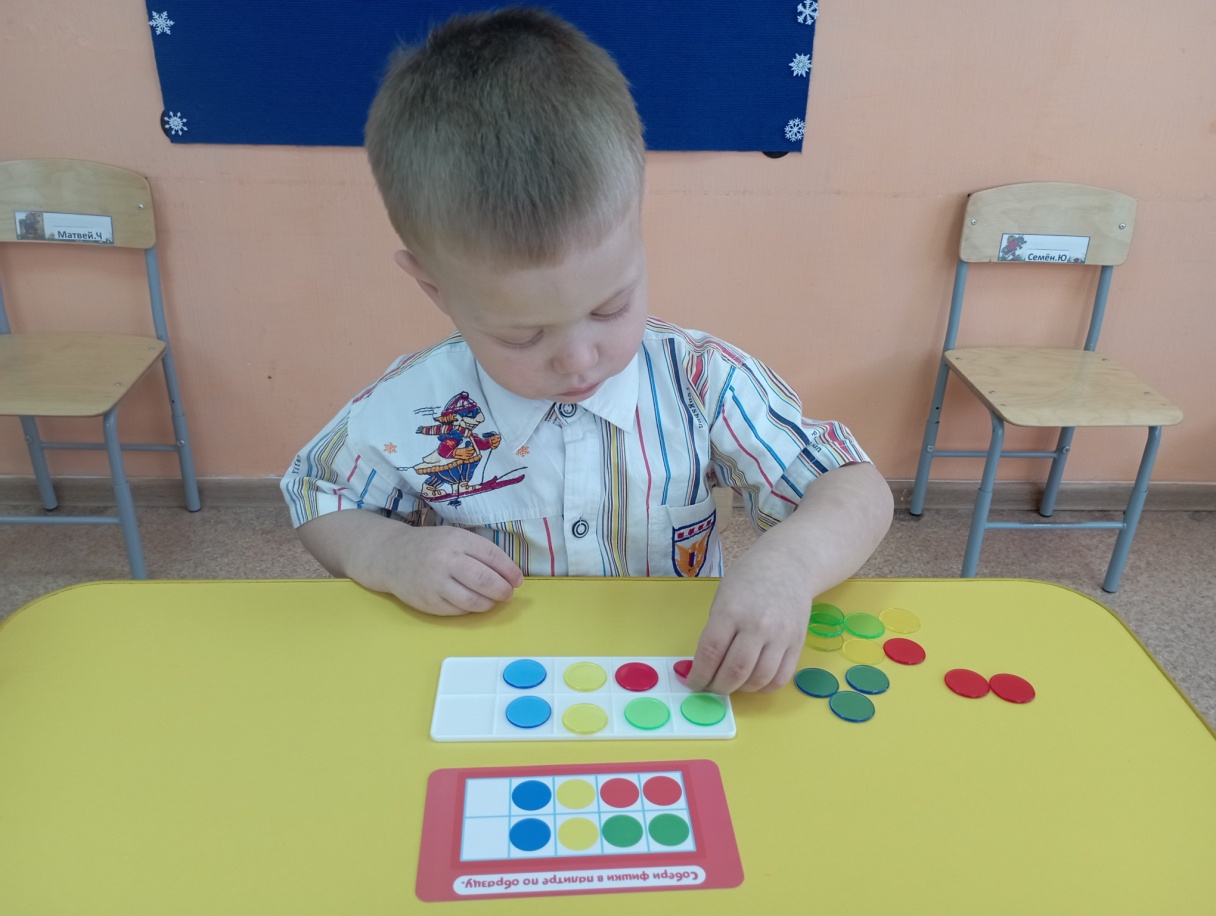 Игра с прищепками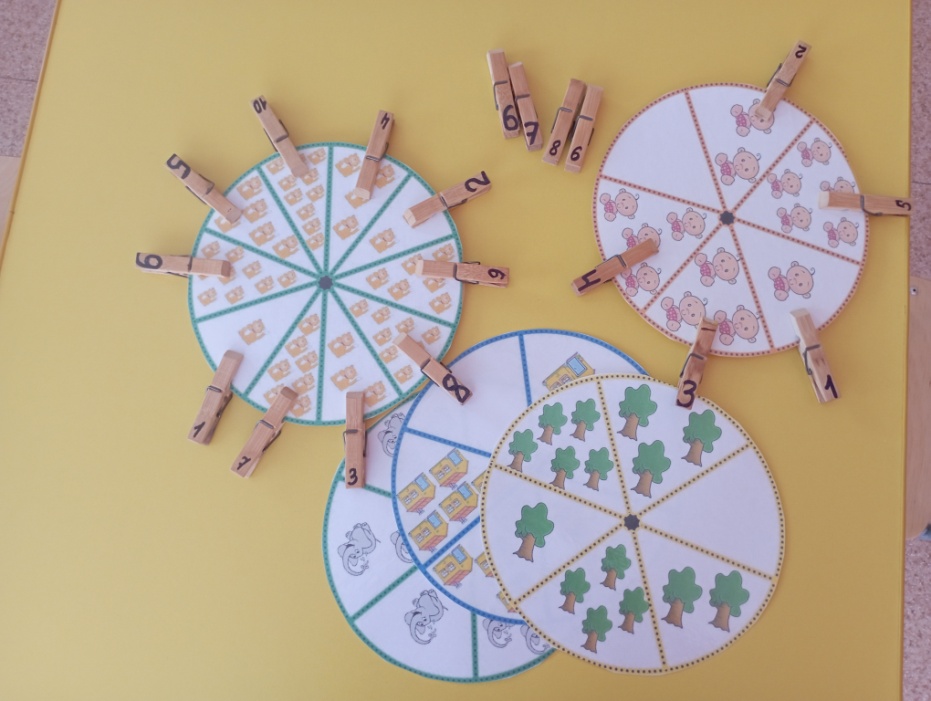 Игра «Умные весы»Первый вариант: раздайте детям карточки с весами поровну. Обратите внимание, чтобы у каждого ребенка карточки были разными. Затем ведущий раздает по одной карточке с гирями. Дети берут их себе. Ведущий показывает следующие карточки. Дети поочередно подбирают их себе так, чтобы неравенства и равенства были верными, а весы показывали правильное значение.Второй вариант: можно подобрать к весам карточки, на которых нарисованы две гири. Ребенок должен сложить два числа, чтобы весы показывали правильный результат.Третий вариант: с помощью карточек также можно дать представление детям о массе предметов и научить сравнивать их массу по числовому значению.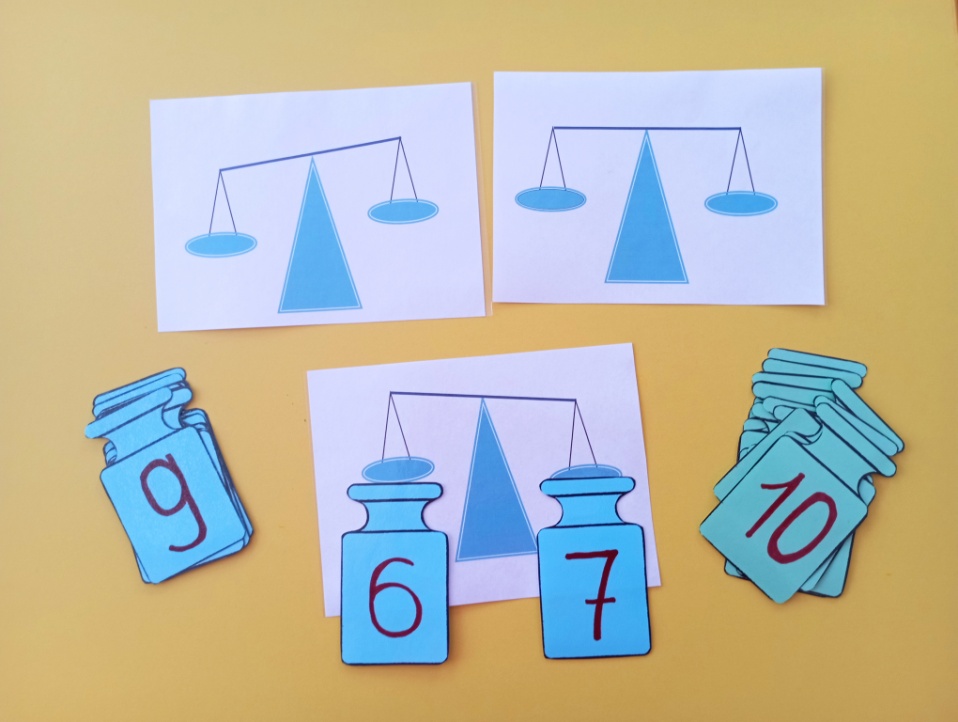 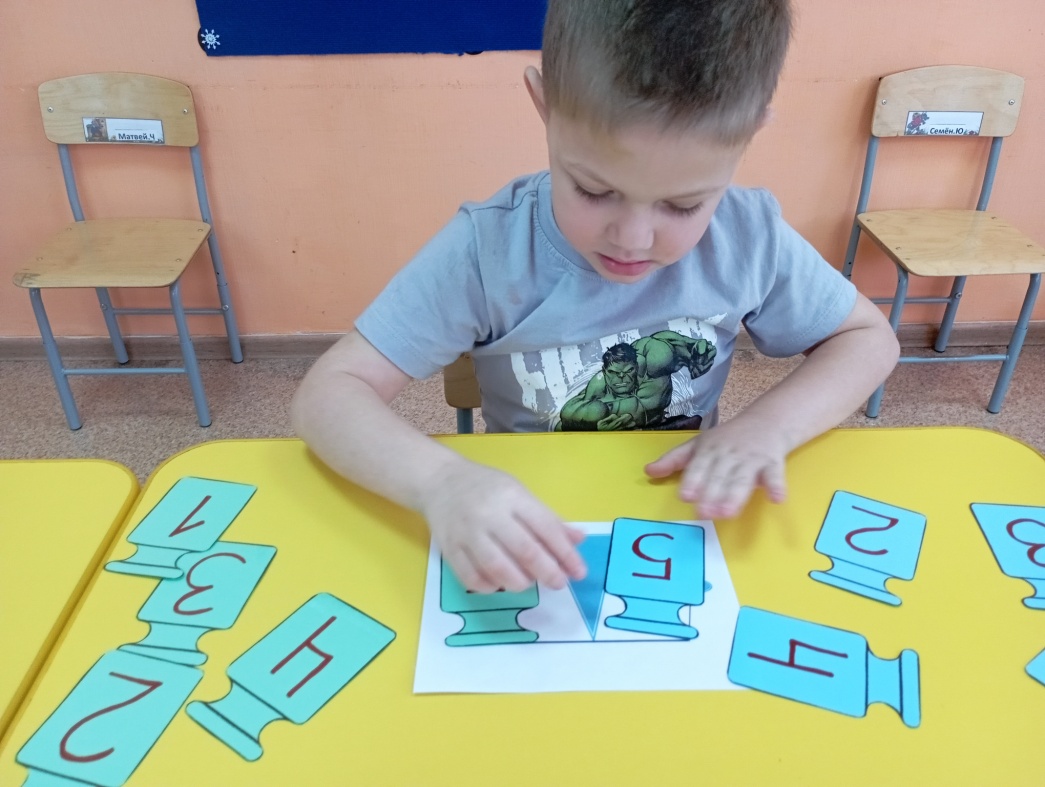 Игра «Сделай правильно» В рамках должно быть указанное количество предметов. Дополни каждую группе: недостающие картинки.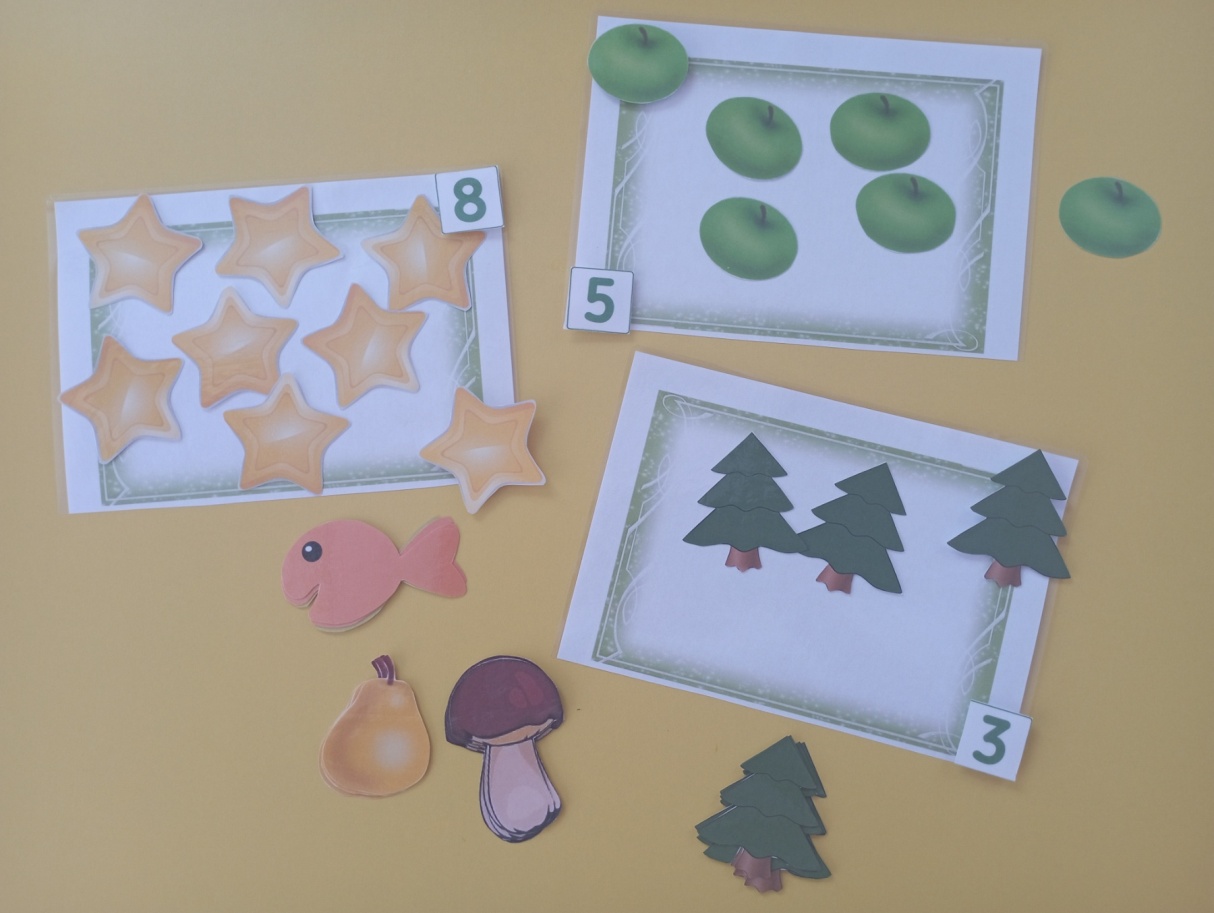 Игра «Найди дом для палочки» Цель: совершенствовать умения соотносить цветные числа с цифрами; упражнять в счете в пределах 10; развивать внимание, память, логическое мышление.Развивающая среда: набор палочек Кюизенера (объемный или плоскостной вариант), обручи, карточки с цифрами.Ход игры:Каждое число живет в своем домике. И у каждого домика есть свой адрес. Номер дома соответствует тому числу, которое там живет.Но случилось недоразумение, и наши числа- цветные палочки так заигрались, что заблудились и просят помощи. Предлагаю Вам помочь палочкам и развести их по своим адресам.(На полу разложены обручи, они обозначают домики. В каждом обруче лежит карточка с цифрой. Между обручами рассыпаны палочки Кюизенера. Детям нужно разложить палочки в обручи соответственно значению числа. Например, обруч цифрой 5- в него располагают палочки желтого цвета, так как они обозначают число 5.При выполнении задания проверяют, правильно ли «проводили жильцов».- В обруче с цифрой 4  (красная) палочки какого цвета «живут»? Почему? Какое число обозначает фиолетовая (6 ) палочка?-В доме под каким номером «живут» черные палочки (7)? Почему?Второй вариант игры: можно использовать палочки Кюзинера, а можно счетные палочки которые заселяют дети  в домики, количество счетных палочек зависит от того под каким адресом они живут. В коробке «Слоненок» мы попробуем на ощупь определить геометрические фигуры (цифры) и наложить их на соответствующую форму.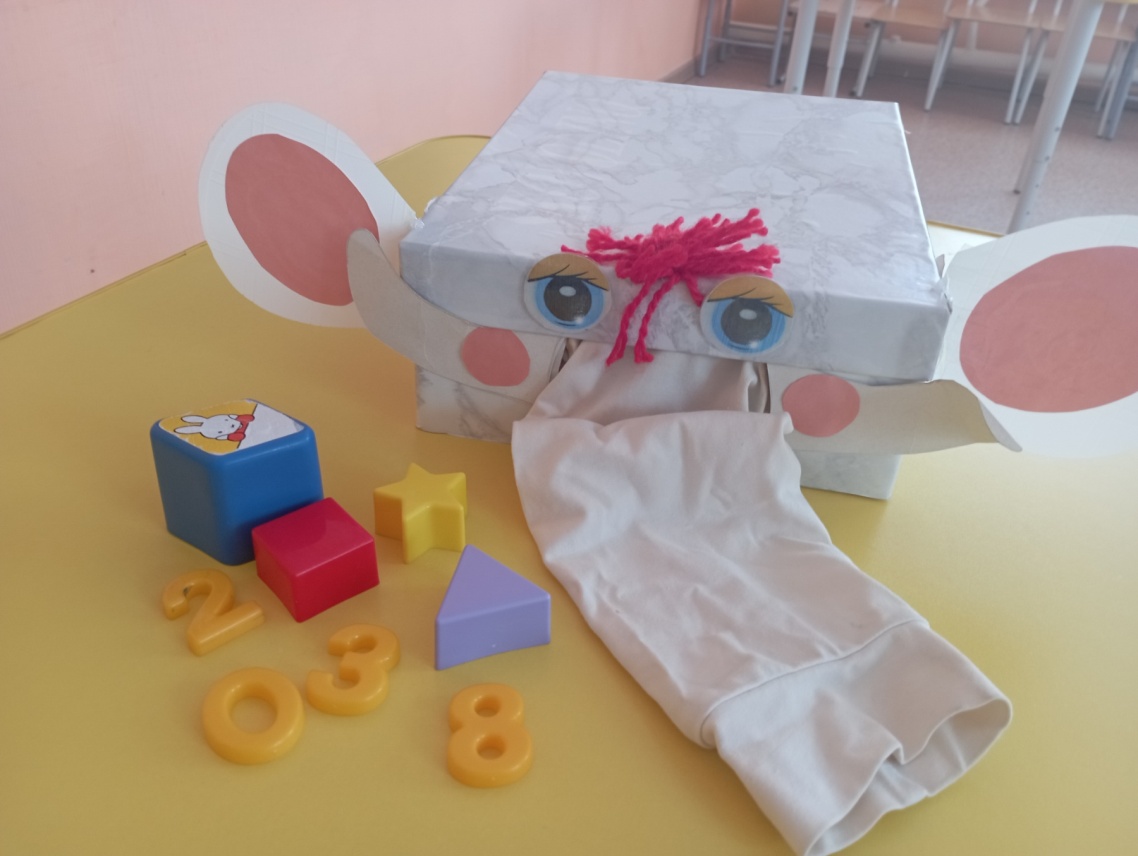 Тренажер «Путешествие Колобка»  Цель: учить детей ориентироваться на игровом поле с клеточками, передвигать Колобка в указанном направлении; формировать умение определять пространственное расположение предметов: «вверху», «внизу», «справа-направо», «слева-налево», «по центру» и т. д. Развивать зрительную память, внимание; умение использовать предлоги и слова для обозначения расположения предметов в пространстве.Оборудование: таблицы с клетками (по 9, 16), Колобок картинки.Правила игры:Колобок двигается по команде. Он может двигаться вверх, вниз, направо, налево. Ребенок может двигать Колобка по полю. Слуховой диктант. Примерные ходы Колобка:1 этап (таблица из 9 клеточек); (Колобок в центре) : верхний правый угол, нижний левый угол, верхний левый угол, нижний правый угол, в центре.2  этап (таблица из 16 клеточек); (Колобок в нижнем левом углу) : 1 клеточка вверх, 1 клеточка направо, 1 клеточка вверх, 1 клеточка направо и т. д.Примечание: вариантов путешествия Колобка  великое множество. В старших группах дети сами придумывают и по очереди диктуют ходы. Эта игра служит отличным тренажером для закрепления пространственного расположения предметов. 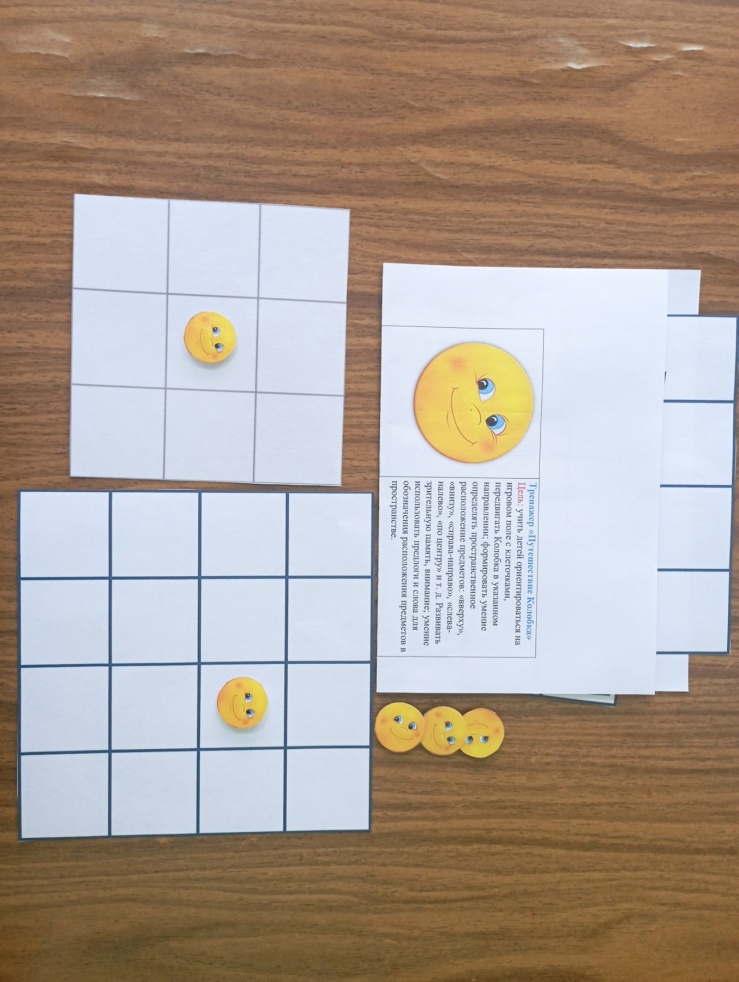 Игра «Домик дружбы»Педагог предлагает рассмотреть домик и фигуры. Ребёнок называет эти фигуры и их цвет. Далее педагог предлагает поселить фигуры в этот домик. Например, по следующей инструкции:1 вариант:- Возьмите овал, он будет жить у нас в центре нашего домика;- Возьмите прямоугольник и положи над овалом;- Возьмите  квадрат и положите  его справа от овала;- Возьмите треугольник и положите его слева от овала.2 вариант:- Возьми жёлтый треугольник, поставь его в левый верхний угол;- Возьми красный круг и положи его в правый нижний угол;- Возьми синий квадрат и поставь его в правый верхний угол;- Возьми зелёный овал, поставь его в левый нижний угол.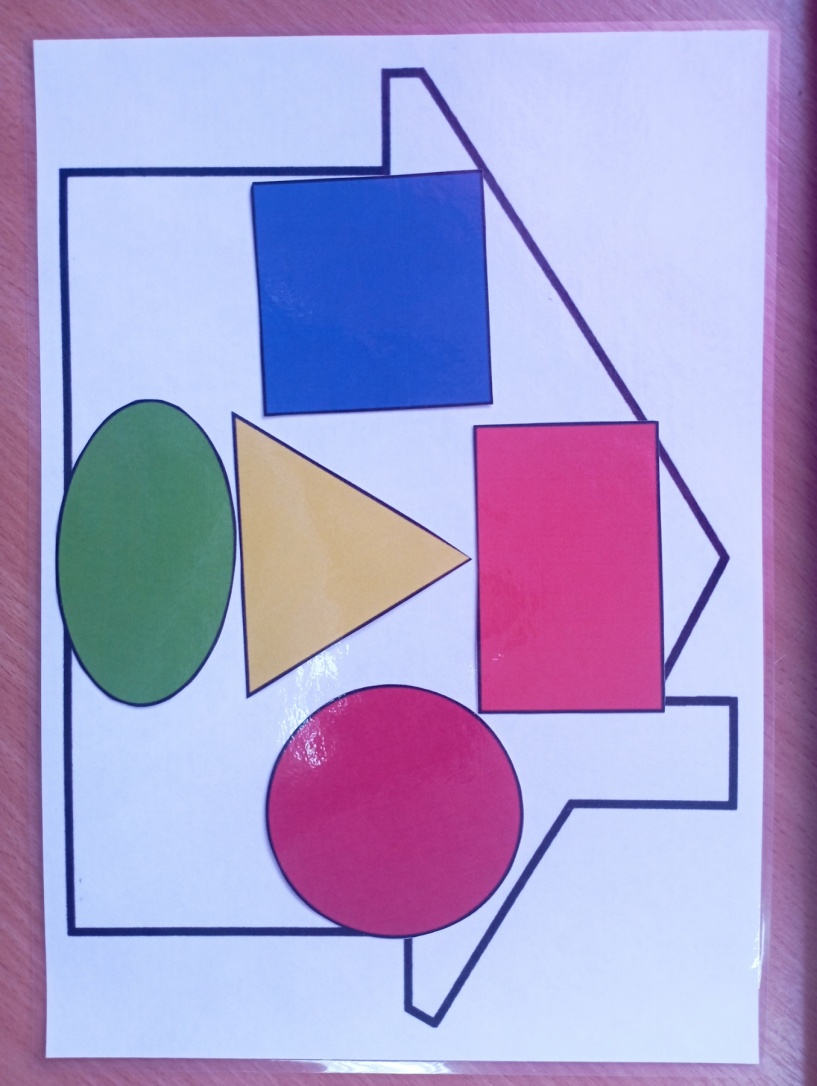 Игра «Накорми питомца» Цель игры: закрепление приёмов прибавления и вычитания в пределах 10Задачи: Продолжать знакомить со знаком «+», «-», формировать представление о вычитании и сложении, как об удалении из группы предметов её части, развивать внимание, память, речь, воображение, навыки самоконтроля, мелкую моторику...Игроки  по очереди кидают игральный кубик,  если выпадает +1 и т.д. то на ту  цифру, которая выпадает, мы прибавляем и движем вверх «рыбку» или «малину», если – 1,-2, -3, то отнимаем и движемся вниз на то количество цифр, что выпало на кубике. Если выпадает в первый раз  минус, пропускаем ход.Тот, кто первым доберется до своего питомца, тот и выиграл.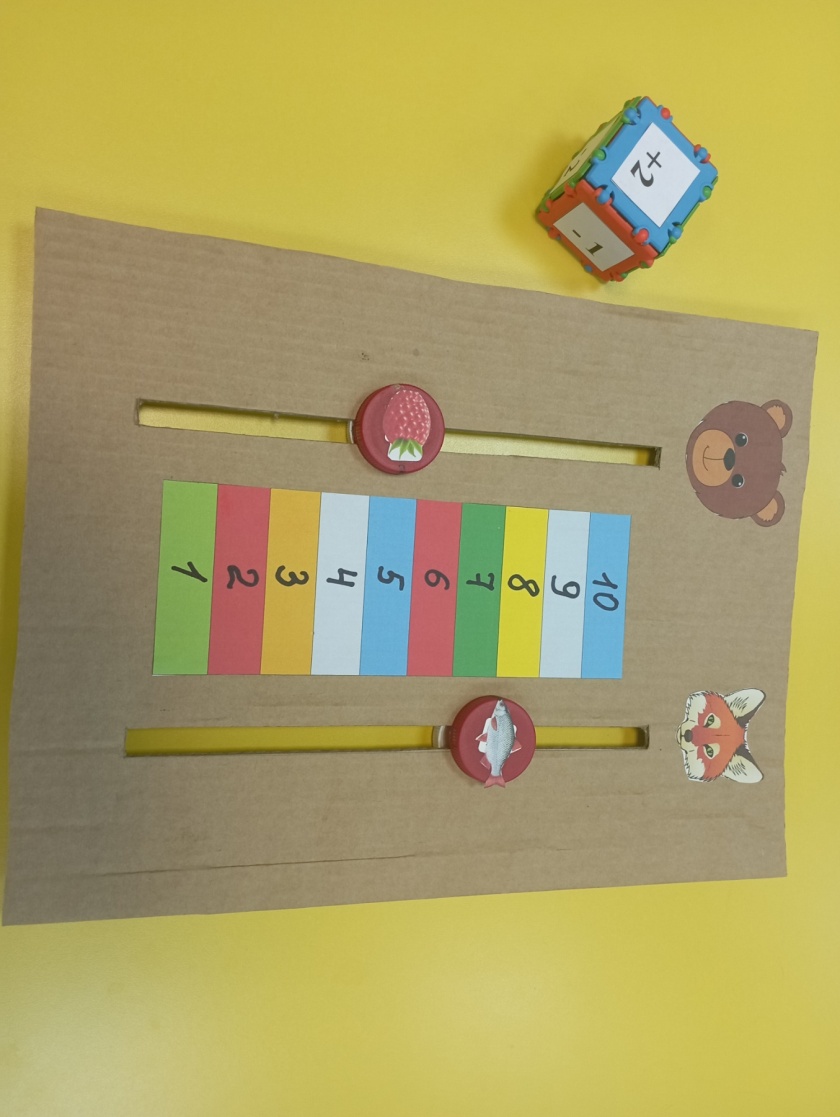 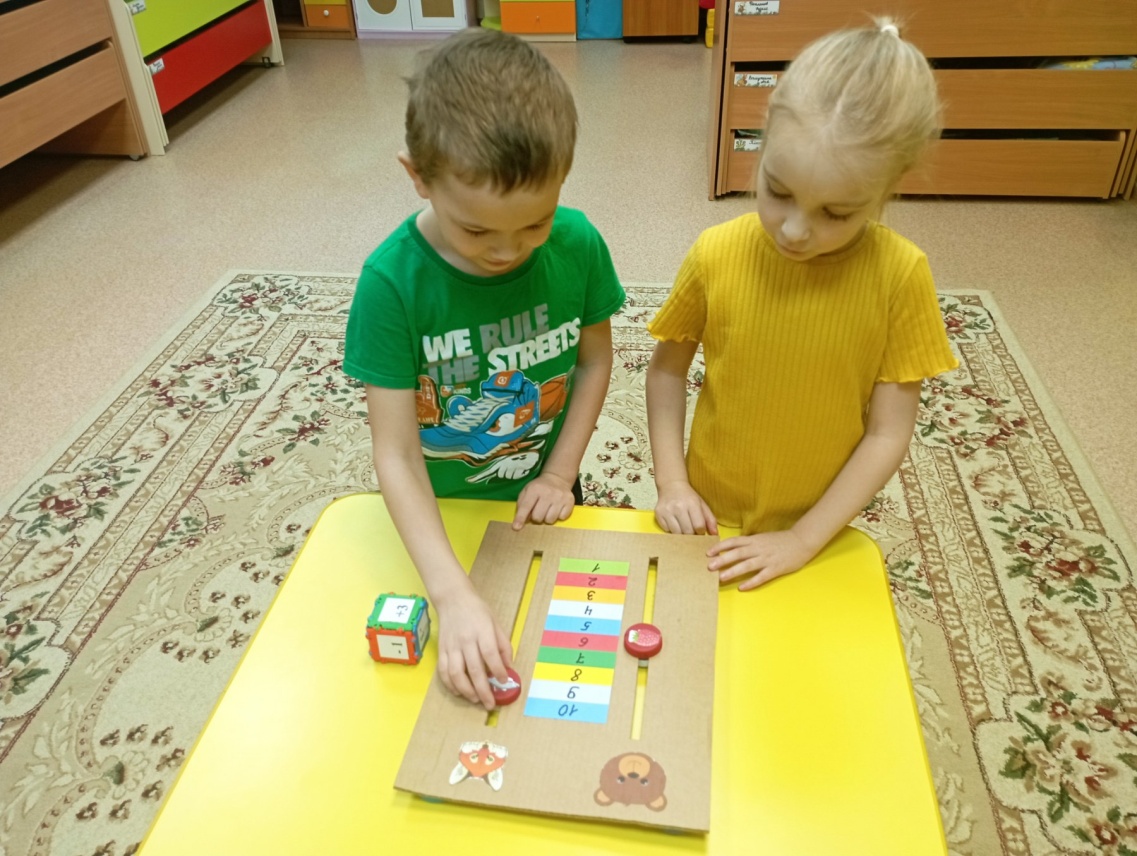 Математическое пособие «Нескучная математика, «Воздушные шары Буратино».Цель: Упражнять в счете и отсчитывании предметов в пределах 10;  развивать у детей умение выкладывать числовой ряд от 1 до 10, упражнять детей в прямом и обратном счете от 1 до 10, развивать мелкую моторику рук; закреплять умение решать математические задачи; учить читать запись примеров; тренировка выполнения действий сложения и вычитания в пределах десяти; развивать память, логическое мышление, внимание..Ход игры: педагог раскладывает на столе шарики и предлагает рассмотреть их, потрогать  пальчиками, назвать цвет, форму, посчитать их.Далее детям предлагается: «Подобрать к цифрам шарики с соответствующим количеством».Далее воспитатель предлагает детям разложить цифры по порядку.Затем детям задается пример (можно карточки или написать пример); например 6-3Участник берет шарики (в данном случае 6) кладет на игровое поле, затем отнимает шарики (в данном случае 3) опускает их методом нажатия, считает полученное количество шариков и вписывает ответ  либо находит нужную карточку с цифрой.  Для детей по младше есть  второй  вариантУчастник должен положить нужное количество шариков на игровое, соответствующее написанной цифре.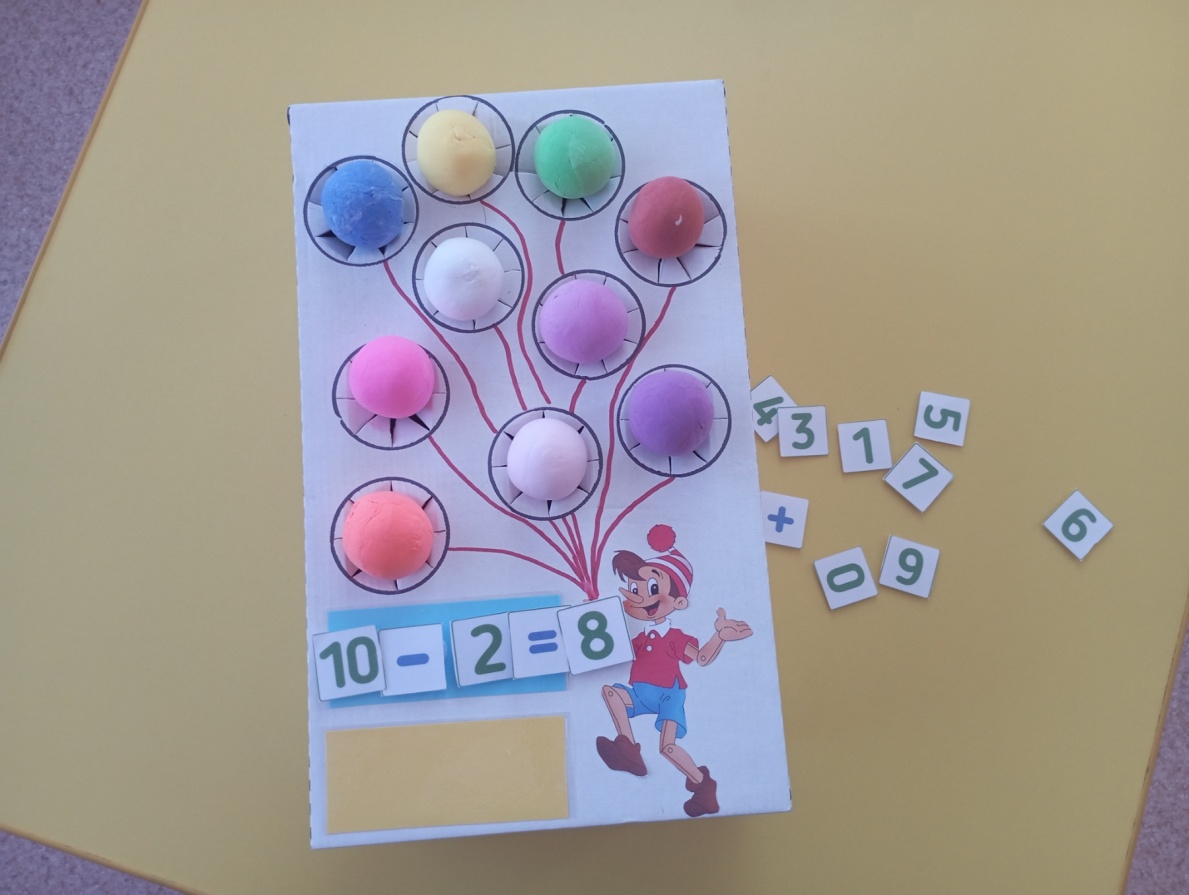 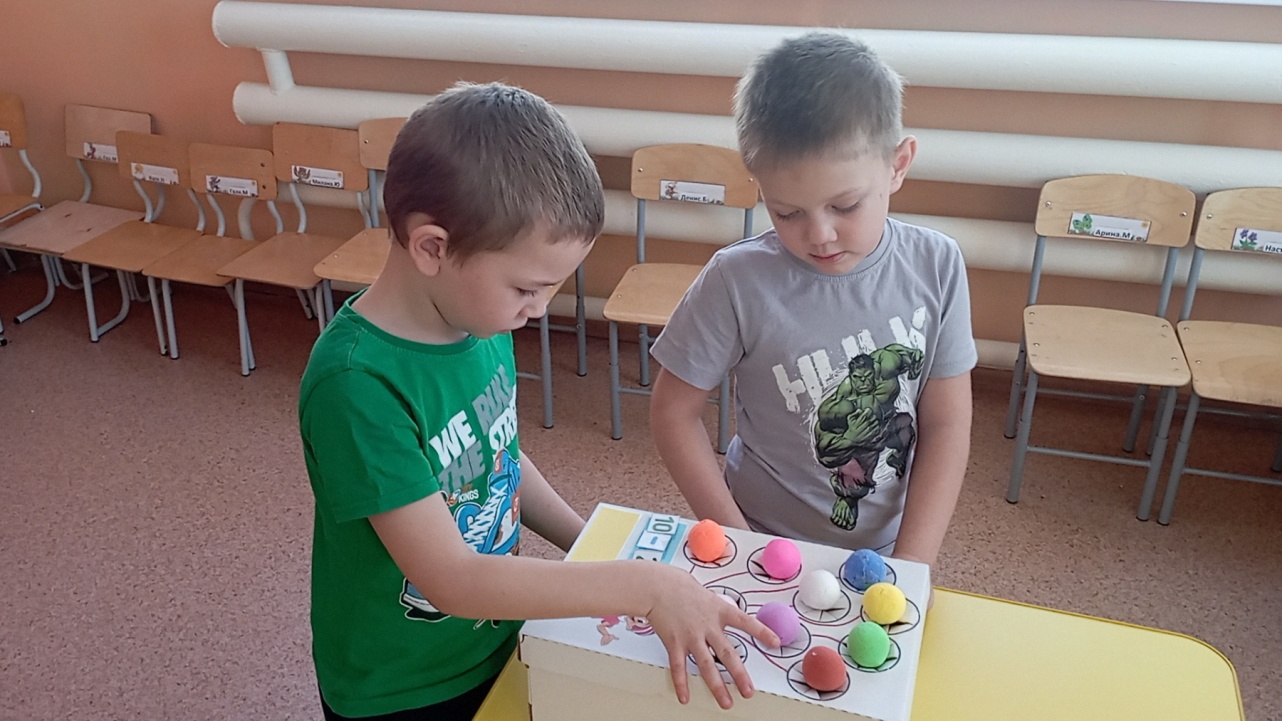 «Геометрический коврик» - это игровое, обучающее детей пособие. Коврик развивает: зрительное восприятие, тактильные функции, логическое и пространственное мышление; прививают начальное понимание цвета и разных форм. Ребенку предлагается приклеить  геометрические фигуры на коврик. Принцип игрового занятия: нужно подобрать геометрическую фигуру к нужному рисунку на коврике.Чем больше частей, тем выше уровень сложности при работе с этим дидактическим пособием.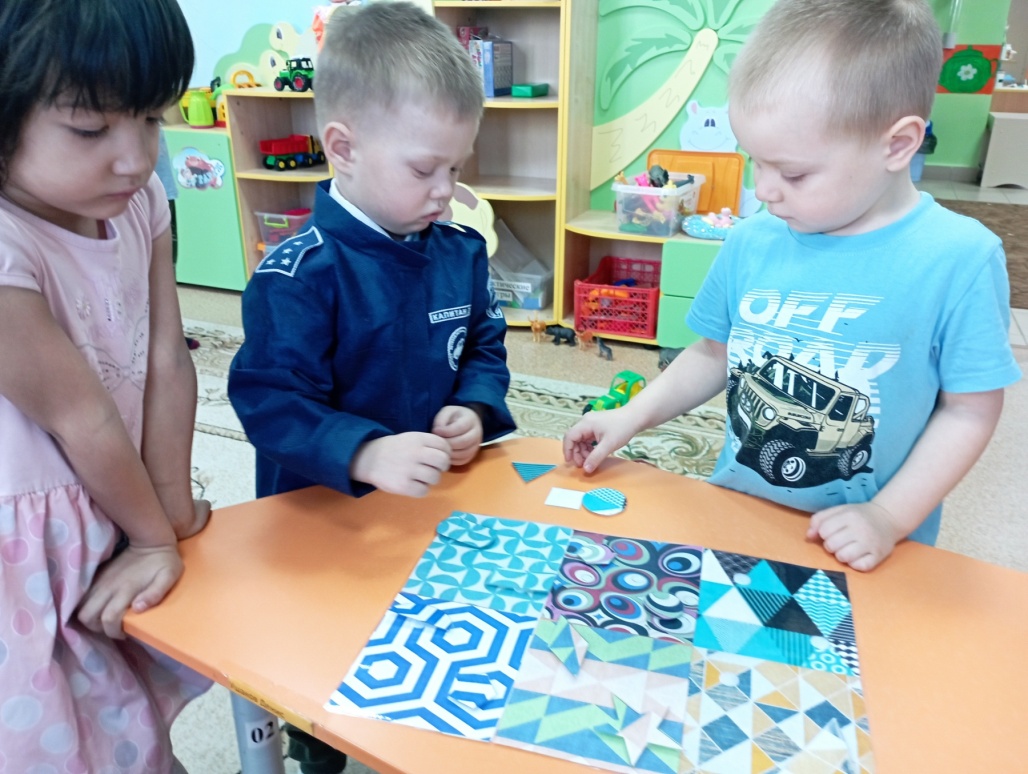 «Посчитай и соотнеси» Данная игра направлена на закрепление навыков счета, соотнесение числа и количества, закрепление понятия числового ряда. Представленная игра позволит ребенку запомнить новую информацию и с помощью наглядности закрепить изучаемый материал.1. Предлагаем ребенку выложить цветную дорожку определенного цвета. Ребенок должен из разрезных карточек выбрать карточки с точками определенного цвета и выложить из них цветную дорожку.2. Если ребенок уже умеет считать и знаком с числовым рядом, то предлагаем ему не просто выложить цветную дорожку, а разложить карточки по порядку, в пределах 5-ти или 10-ти. Точки на разрезных карточках могут располагаться по-разному, это развивает внимание. Не забывайте и про ряд с числами, цифра говорит, сколько точек на карточке.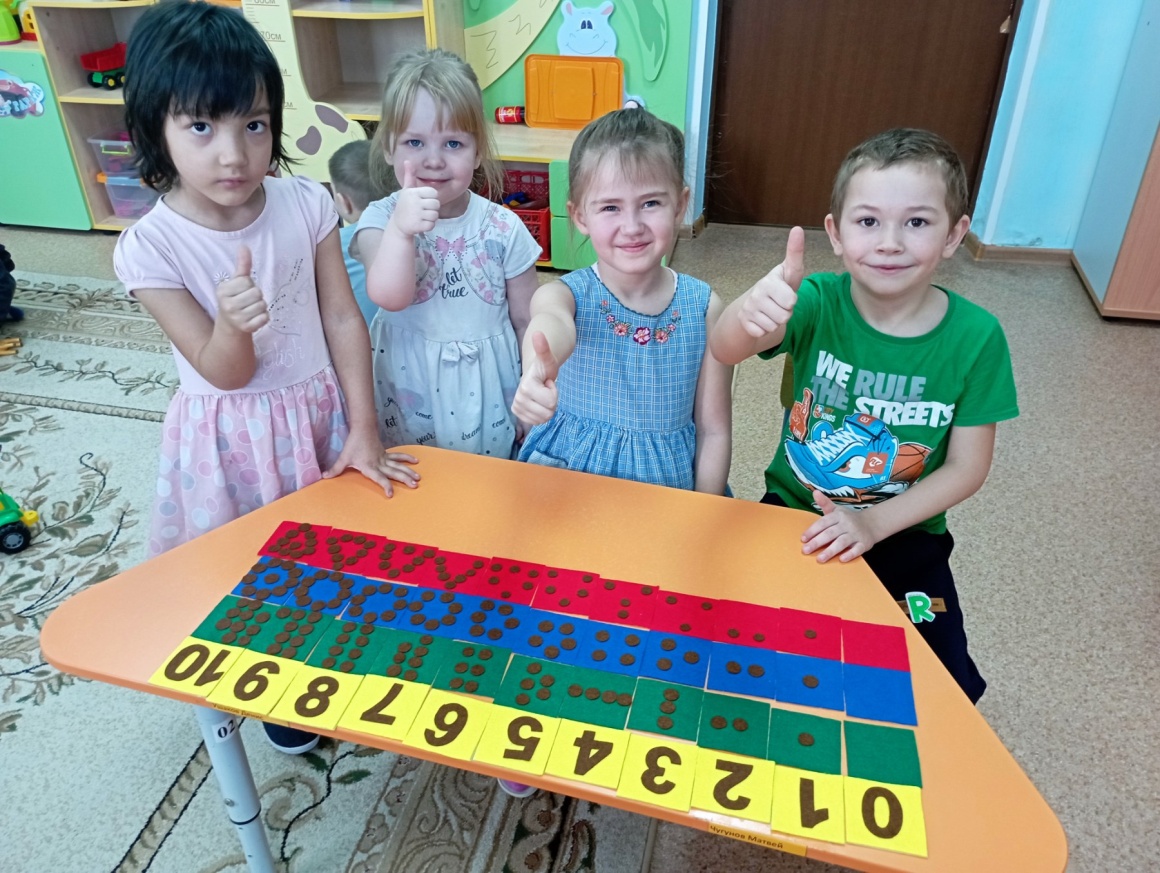 Игра «Почини мостик» Цель: Закреплять умение выбирать объекты двух заданных сенсорных свойств – формы и величины, формировать навыки прикладывания и накладывания для самопроверки; закреплять навыки о геометрических фигурах; больше и меньше.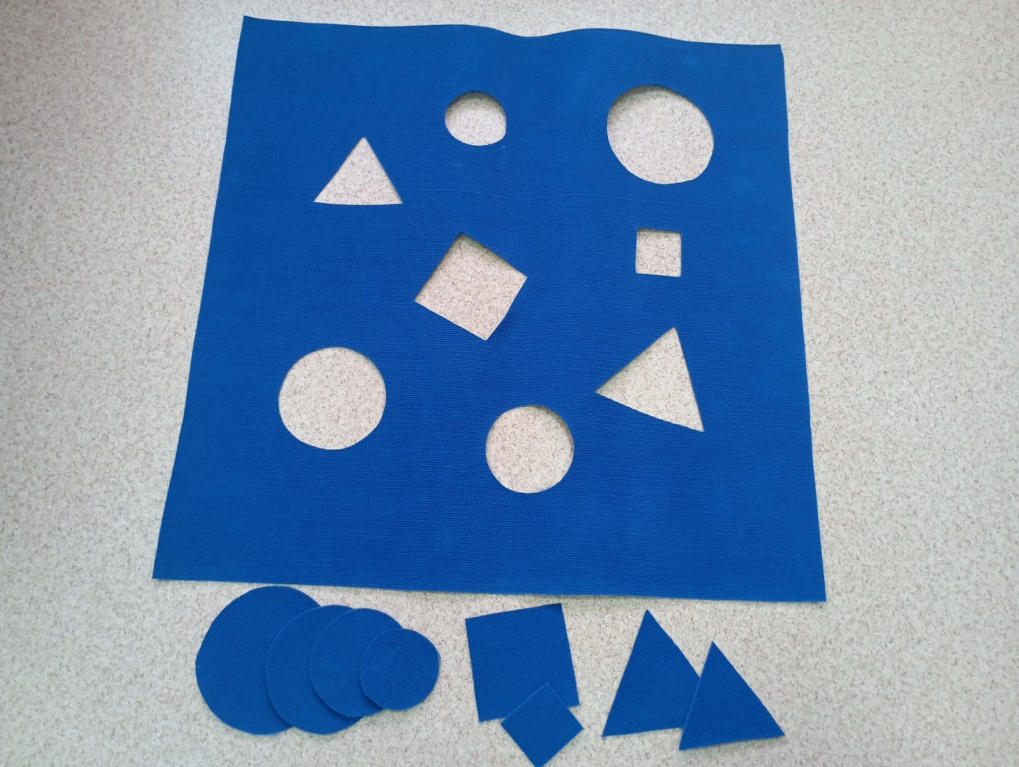 Игра «Стаканчики» Цель: развивать умение различать геометрические фигуры, фрукты, овощи и  буквы; определять их цвет; закреплять знание основных цветов; анализировать положение предметов в пространстве, работать на скорость.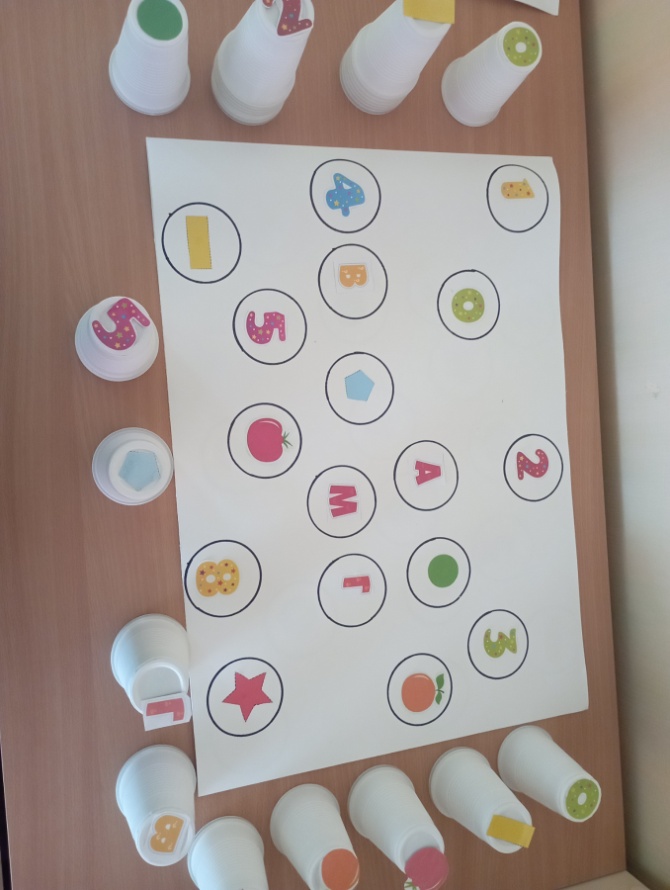 Игра «Находчивые Ежики» Цель: Формировать у детей представления о количестве предметов «один-много»; формировать умение детей сравнивать две группы предметов по количеству, уравнивать неравные группы и обозначать результат знаками «больше», «меньше», «равно». Развивать навыки счёта в пределах 10;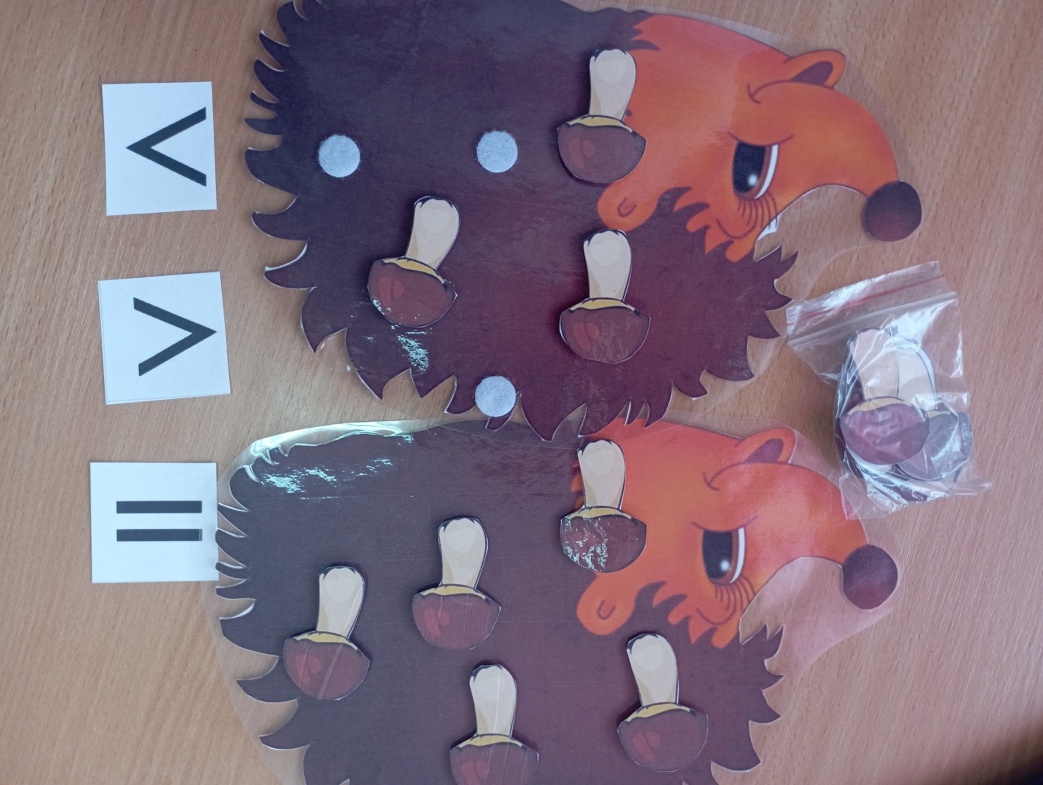 